Ansøgning om tilskud i 2025A. Projektets titel B. Sammendrag af projektets formål og indhold (maksimalt 10 linjer)C. Det ansøgte tilskud i 2025D. ProjektansøgerE. ProjektlederF. SamarbejdspartnereG. Ansøgers pengeinstitut og kontonummerH. Dato samt navn og titel på organisationsansvarlig Dato:	 Titel og navn: 1. OM PROJEKTET1.1 Projektet i forhold til Forskningsenhedens aktivitetsområder (§ 15)Markér hvilket aktivitetsområde i Forskningsenhedens statut, projektet hører under. Hvis projektet hører under flere aktivitetsområder, angives det primære aktivitetsområde.Marker ét feltFor forsknings- og udviklingsprojekter jfr. § 151.2 ProjekttypeHvilken projekttype der er tale om? Marker ét felt1.3 Projektemne Hvilke(n) emnegruppe falder projektet ind under? Marker ét eller flere felt(er)2. PROJEKTBESKRIVELSE2.1 ProjektperiodeNår der er tale om en etårigt indsats angives projektperioden til januar 2025 til december 2025. Er der tale om en indsats, som strækker sig over flere bevillingsår, anføres den samlede forventede projektperiode. Start: (måned/år) 		Afslutning: (måned/år)2.2 Projektets baggrund og formål (10-20 linjer)Baggrund  FormålKort status for igangværende projekt  2.3 Projektets aktiviteter (2 - 3 sider)2.4 Projektets leverancer  2.5 Projektresultaternes forventede effekter på kort og mellemlangt sigt2.6 Projektresultaternes effekter på langt sigt 2.7 Kvalitet og faglighed Projektets grundlagRessourcepersoners kompetencerProjektets organisering og styring3. PROJEKTØKONOMI 3.1 Projektets samlede udgifter i hele projektperioden3.2 Projektets budget og finansiering i 2025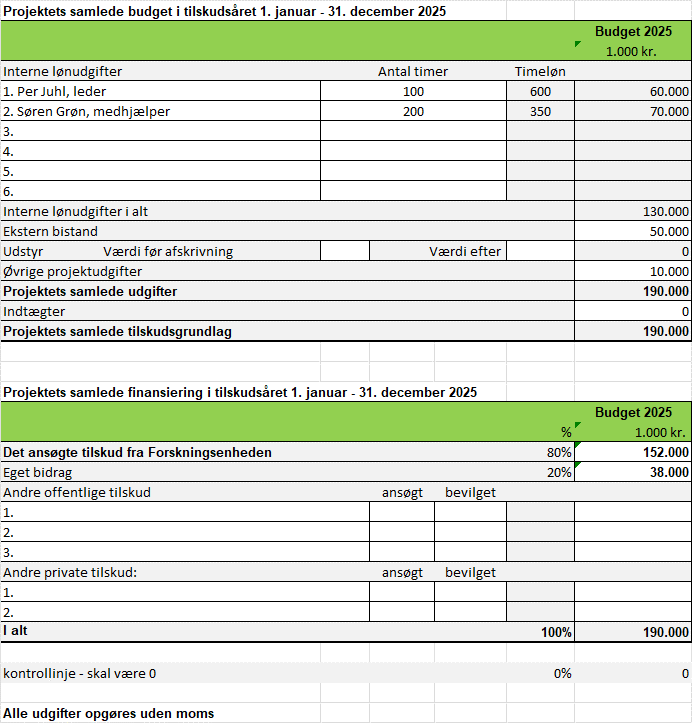 3.3 Overordnede bemærkninger til budgettet3.4 Bemærkninger til projektets finansiering3.5 Specifikation og bemærkninger til de enkelte hovedposter i budgettetIntern lønEkstern bistand UdstyrØvrige projektudgifterIndtægter i projektperiodenDer søges omt.kr. svarende tilpct. af projektets samlede tilskudsgrundlag i 2024.NavnAdresseHjemmesideTelefon og mailCVR-nummerNavnTelefon og mailNavnAdresseHjemmesideTelefon og mailCVR-nummerForskning og forsøgProduktudviklingRådgivning og uddannelseMiljøbeskyttende foranstaltningerPå vegne af ansøger erklærer jeg, at ansøger opfylder kravene til at være en offentlig eller privat forsknings- og vidensformidlingsorganisation.Innovation (udvikling af nye dyrkningsmetoder og maskiner)Afhjælpning og forebyggelse af skader i produktionenOpbygning af grundlagsskabende viden og forståelse om juletræsproduktionFormidlingArts/proveniensvalgRenholdelse (kemisk, mekanisk eller biologisk)Næringsstoffer (gødskning og næringsstofubalancer)Skadevoldere (klima, insekter, svampe og bekæmpelse/forebyggelse heraf)Produktforbedring (formning, vækstregulering og metoder hertil)Arbejdsmiljø (mekanisering og logistik)Andet (anfør): ÅrProjektets samlede tilskudsgrundlagregnskab og budget1.000 kr.Tilskud fra fonden regnskab / bevilget / ansøgt / forventet ansøgt1.000 kr.Tilskuddets andel af det samlede tilskudsgrundlag%2025202620272028I alt